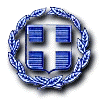 ΤΕΧΝΙΚΗ ΕΚΘΕΣΗ Η παρούσα μελέτη αφορά την προμήθεια πετρελαίου κίνησης και βενζίνης για την κίνηση όλων των αυτοκινήτων και μηχανημάτων των υπηρεσιών του Δήμου και τις ανάγκες των παιδικών σταθμών (ΠΑΙΣΔΑΠ) για ενάμιση μήνα (1,5) δεδομένου ότι η διαδικασία προμήθειας καυσίμων μέσω του διεθνούς ηλεκτρονικού διαγωνισμού βρίσκεται σε εξέλιξη και δεν έχει ολοκληρωθεί. Η μελέτη συντάχτηκε σύμφωνα με τις διατάξεις:Του Ν. 2690/1999 «Κύρωση Κώδικα Διοικητικής Διαδικασίας και άλλες διατάξεις».Τις διατάξεις του Ν.3054/2002, περί «Οργάνωσης της αγοράς πετρελαιοειδών και άλλες διατάξεις».Του Ν. 3463/2006 «Κύρωση του Κώδικα Δήμων και Κοινοτήτων». Του Ν. 3548/2007 «Καταχώρηση δημοσιεύσεων των φορέων του Δημοσίου στο νομαρχιακό και τοπικό Τύπο και άλλες διατάξεις».Του Ν. 3852/2010 «Νέα αρχιτεκτονική της αυτοδιοίκησης και της αποκεντρωμένης διοίκησης – Πρόγραμμα Καλλικράτης».Του N. 3861/2010 «Ενίσχυση της διαφάνειας με την υποχρεωτική ανάρτηση νόμων και πράξεων των κυβερνητικών, διοικητικών και αυτοδιοικητικών οργάνων στο διαδίκτυο «Πρόγραμμα Διαύγεια» και άλλες διατάξεις».Του Π.Δ 80/2016 «Ανάληψη υποχρεώσεων από τους Διατάκτες».Του N. 4013/2011 «Σύσταση ενιαίας Ανεξάρτητης Αρχής Δημοσίων Συμβάσεων και Κεντρικού Ηλεκτρονικού Μητρώου Δημοσίων Συμβάσεων».Της αριθμ. ΥΑΠ/Φ.40.4/3/1031/23-4-2012 Υπουργικής Απόφασης «Ρυθμίσεις για το Ηλεκτρονικό Δημόσιο Έγγραφο».Του Ν.4155/2013 «Εθνικό Σύστημα Ηλεκτρονικών Δημοσίων Συμβάσεων και άλλες Διατάξεις», όπως τροποποιήθηκε με την Υποπαράγραφο ΣΤ 20, του Πρώτου Άρθρου του Ν. 4254/2014 (ΦΕΚ 85/Α΄/7-4-2014) και ισχύει.Του Ν.4270/2014«Αρχές δημοσιονομικής διαχείρισης και εποπτεία (ενσωμάτωση της Οδηγίας 2011/85/ΕΕ) - δημόσιο λογιστικό και άλλες διατάξεις».Του Ν.4412/2016 «Δημόσιες Συμβάσεις Έργων, Προμηθειών και Υπηρεσιών (προσαρμογή στις Οδηγίες 2014/24/ΕΕ και 2014/25/ΕΕ)».Η ανάθεση της προμήθειας επιμερίζεται σε δύο (2) ΟΜΑΔΕΣ με τις αντίστοιχες υποομάδες ανά ομάδα.Οι ποσότητες και το κόστος προμήθειας ανά ομάδα ειδών έχει ως εξής:ΟΜΑΔΑ 1: ΠΕΤΡΕΛΑΙΟ ΚΙΝΗΣΗΣ ΟΧΗΜΑΤΩΝΥΠΟΟΜΑΔΑ 1Α: ΠΕΤΡΕΛΑΙΟ ΚΙΝΗΣΗΣ ΝΠ ΠΑΙΣΔΑΠ450 lt ποσού 532,35€ συμπεριλαμβανομένου του ΦΠΑ 24% ΥΠΟΟΜΑΔΑ 1Β: ΠΕΤΡΕΛΑΙΟ ΚΙΝΗΣΗΣ ΔΗΜΟΥ15.500 lt ποσού 18.336,50€ συμπεριλαμβανομένου του ΦΠΑ 24% ΟΜΑΔΑ 2: ΒΕΝΖΙΝΗ ΑΜΟΛΥΒΔΗ ΔΗΜΟΥ600 lt ποσού 930,60€ συμπεριλαμβανομένου του ΦΠΑ 24%Η σύναψη σύμβασης εκτέλεσης προμήθειας θα πραγματοποιηθεί μετά τη διενέργεια συνοπτικό διαγωνισμό και με κριτήριο κατακύρωσης : Για την ομάδα 1 το μεγαλύτερο ποσοστό έκπτωσης επί τοις εκατό (%) επί της εκάστοτε διαμορφούμενης, μέσης ΧΟΝΔΡΙΚΗΣ τιμής πώλησης του πετρελαίου κίνησης σύμφωνα με το δελτίο επισκόπησης τιμών καυσίμων του Παρατηρητηρίου Τιμών Υγρών Καυσίμων του Υπουργείου Ανάπτυξης & Ανταγωνιστικότητας  (ΓΕΝΙΚΗ ΓΡΑΜΜΑΤΕΙΑ ΕΜΠΟΡΙΟΥ & ΚΑΤΑΝΑΛΩΤΗ–Γενική Δ/νση Προστασίας Καταναλωτή & Εποπτείας της Αγοράς ΤΜΗΜΑ ΠΑΡΑΤΗΡΗΤΗΡΙΩΝ ΤΙΜΩΝ & ΤΙΜΟΛΗΨΙΩΝ- Δ/νση Πολιτικής & Ενημέρωσης Καταναλωτή - Τμήμα Παρατηρητηρίων Τιμών & Τιμοληψιών) στο Νομό Αττικής, κατά την ημέρα παράδοσης αυτού και που θα αντιστοιχεί σε κάθε χαρακτηριστικό γνώρισμα του είδους (πετρέλαιο κίνησης). Το ανωτέρω ποσοστό έκπτωσης μπορεί να είναι και αρνητικό χωρίς να υπερβαίνει το 5%. Για την ομάδα 2 το μεγαλύτερο ποσοστό έκπτωσης επί τοις εκατό (%) επί της εκάστοτε διαμορφούμενης, μέσης ΛΙΑΝΙΚΗΣ τιμής πώλησης της βενζίνης αμόλυβδης, σύμφωνα με το δελτίο επισκόπησης τιμών καυσίμων του Παρατηρητηρίου Τιμών Υγρών Καυσίμων του Υπουργείου Ανάπτυξης & Ανταγωνιστικότητας (ΓΕΝΙΚΗ ΓΡΑΜΜΑΤΕΙΑ ΕΜΠΟΡΙΟΥ & ΚΑΤΑΝΑΛΩΤΗ–Γενική Δ/νση Προστασίας Καταναλωτή & Εποπτείας της Αγοράς ΤΜΗΜΑ ΠΑΡΑΤΗΡΗΤΗΡΙΩΝ ΤΙΜΩΝ & ΤΙΜΟΛΗΨΙΩΝ- Δ/νση Πολιτικής & Ενημέρωσης Καταναλωτή - Τμήμα Παρατηρητηρίων Τιμών & Τιμοληψιών) στο Νομό Αττικής, κατά την ημέρα παράδοσης αυτού και που θα αντιστοιχεί σε κάθε χαρακτηριστικό γνώρισμα του είδους (πετρέλαιο θέρμανσης και βενζίνη αμόλυβδη). Το ανωτέρω ποσοστό έκπτωσης μπορεί να είναι και αρνητικό χωρίς να υπερβαίνει το 5%. Κάθε συμμετέχων δύναται να υποβάλλει προσφορά για μία ή και περισσότερες ομάδες ή και υποομάδες σύμφωνα με την τεχνική έκθεση και τον ενδεικτικό προϋπολογισμό.Η δαπάνη για την προμήθεια πετρελαίου κίνησης και αμόλυβδης βενζίνης των οχημάτων θα βαρύνει τον Προϋπολογισμό 2017 του Δήμου ως εξής:ΥΠΟΟΜΑΔΑ 1Β: ΠΕΤΡΕΛΑΙΟ ΚΙΝΗΣΗΣ ΔΗΜΟΥΚ.Α. 20.6641.09 ποσού 18.336,50€ συμπεριλαμβανομένου του Φ.Π.Α. 24%.ΟΜΑΔΑ 2: ΒΕΝΖΙΝΗ ΑΜΟΛΥΒΔΗ ΔΗΜΟΥΚ.Α. 20.6411.09 ποσού 930,60€ συμπεριλαμβανομένου του Φ.Π.Α. 24%. Όσον αφορά στην προμήθεια καυσίμων του νομικού προσώπου Παιδικοί Σταθμοί (ΠΑΙΣΔΑΠ) αυτή θα βαρύνει τoν προϋπολογισμό 2017 τον  Κ.Α. 60.6641.01 με το ποσό των 532,35 €.Η παρούσα προμήθεια θα καλύψει τις ανάγκες σε πετρέλαιο κίνησης και βενζίνης οχημάτων για ενάμισι (1,5) μήνα περίπου ή μέχρι εξαντλήσεων αποθεμάτων ή μέχρι την υπογραφή της σύμβασης με τον ανάδοχο που θα προκύψει από τον Διεθνή Διαγωνισμό που βρίσκεται σε εξέλιξη. Για την ανάθεση της προμήθειας θα διενεργηθεί συνοπτικός διαγωνισμός.2.ΤΕΧΝΙΚΕΣ ΠΡΟΔΙΑΓΡΑΦΕΣΟΜΑΔΑ 1:ΠΕΤΡΕΛΑΙΟ ΚΙΝΗΣΗΣΤο πετρέλαιο κίνησης θα καλύπτει τις προδιαγραφές που ορίζονται στα ΦΕΚ 410/Β/11.04.2001 ΦΕΚ 1149/Β/17-8-2005, ΦΕΚ 1490/Β/09-10-2006, ΦΕΚ 67/Β/28-01-2010, ΦΕΚ 501/Β/29.2.2012 (ΕΛΟΤ ΕΝ 590:2009+Α1:2010).ΟΜΑΔΑ 2: ΒΕΝΖΙΝΗ ΑΜΟΛΥΒΔΗΗ αμόλυβδη βενζίνη 95 οκτανίων θα καλύπτει τις προδιαγραφές που ορίζονται στα ΦΕΚ 332/Β/11.02.2004 , ΦΕΚ 1149/Β/17.08.2005, ΦΕΚ 501/Β/29.02.2012, ΦΕΚ 293/Β/12.02.2016.3. ΕΝΔΕΙΚΤΙΚΟΣ ΠΡΟΫΠΟΛΟΓΙΣΜΟΣΜΕΡΙΚΟ ΣΥΝΟΛΟ ΠΡΟΜΗΘΕΙΑΣ:	15.967,30 €ΦΠΑ:					  3.832,15 €ΓΕΝΙΚΟ ΣΥΝΟΛΟ ΠΡΟΜΗΘΕΙΑΣ:	19.799,45 €Οι τιμές/lt είναι ΕΝΔΕΙΚΤΙΚΕΣ και προέρχονται από τη μέση ΧΟΝΔΡΙΚΗ ΤΙΜΗ πώλησης πετρελαίου κίνησης και τη μέση ΛΙΑΝΙΚΗ ΤΙΜΗ πώλησης αμόλυβδης βενζίνης σύμφωνα με το Εβδομαδιαίο Δελτίο Επισκόπησης Τιμών Καυσίμων του Υπουργείου Ανάπτυξης & Ανταγωνιστικότητας που ανακοινώθηκε στις 24/04/2017 με αρ. πρωτ. 46750 και αφορά στην Παρασκευή 21/04/2017.4. ΣΥΓΓΡΑΦΗ ΥΠΟΧΡΕΩΣΕΩΝΑΡΘΡΟ 1ο ΑΝΤΙΚΕΙΜΕΝΟ Η παρούσα συγγραφή υποχρεώσεων αφορά την προμήθεια πετρελαίου κίνησης  και βενζίνης για την κίνηση όλων των αυτοκινήτων και μηχανημάτων των υπηρεσιών του Δήμου και τις ανάγκες των παιδικών σταθμών (ΠΑΙΣΔΑΠ) για τρεις μήνες (3) δεδομένου ότι η διαδικασία προμήθειας καυσίμων μέσω του διεθνούς ηλεκτρονικού διαγωνισμού βρίσκεται σε εξέλιξη και δεν έχει ολοκληρωθεί. Ο προϋπολογισμός της προμήθειας ανέρχεται στο ποσό των 32.235,88€ συμπεριλαμβανομένου του Φ.Π.Α. 24% και για την ανάθεσή της θα διενεργηθεί συνοπτικός διαγωνισμός.ΑΡΘΡΟ 2ο ΙΣΧΥΟΥΣΕΣ ΔΙΑΤΑΞΕΙΣΗ εκτέλεση της προμήθειας διέπεται από τις διατάξεις όπως αυτές τροποποιήθηκαν και ισχύουν μέχρι σήμερα: Του Ν. 2690/1999 «Κύρωση Κώδικα Διοικητικής Διαδικασίας και άλλες διατάξεις».Τις διατάξεις του Ν.3054/2002, περί «Οργάνωσης της αγοράς πετρελαιοειδών και άλλες διατάξεις».Του Ν. 3463/2006 «Κύρωση του Κώδικα Δήμων και Κοινοτήτων». Του Ν. 3548/2007 «Καταχώρηση δημοσιεύσεων των φορέων του Δημοσίου στο νομαρχιακό και τοπικό Τύπο και άλλες διατάξεις».Του Ν. 3852/2010 «Νέα αρχιτεκτονική της αυτοδιοίκησης και της αποκεντρωμένης διοίκησης – Πρόγραμμα Καλλικράτης».Του N. 3861/2010 «Ενίσχυση της διαφάνειας με την υποχρεωτική ανάρτηση νόμων και πράξεων των κυβερνητικών, διοικητικών και αυτοδιοικητικών οργάνων στο διαδίκτυο «Πρόγραμμα Διαύγεια» και άλλες διατάξεις».Του Π.Δ 80/2016 «Ανάληψη υποχρεώσεων από τους Διατάκτες».Του N. 4013/2011 «Σύσταση ενιαίας Ανεξάρτητης Αρχής Δημοσίων Συμβάσεων και Κεντρικού Ηλεκτρονικού Μητρώου Δημοσίων Συμβάσεων».Της αριθμ. ΥΑΠ/Φ.40.4/3/1031/23-4-2012 Υπουργικής Απόφασης «Ρυθμίσεις για το Ηλεκτρονικό Δημόσιο Έγγραφο».Του Ν.4155/2013 «Εθνικό Σύστημα Ηλεκτρονικών Δημοσίων Συμβάσεων και άλλες Διατάξεις», όπως τροποποιήθηκε με την Υποπαράγραφο ΣΤ 20, του Πρώτου Άρθρου του Ν. 4254/2014 (ΦΕΚ 85/Α΄/7-4-2014) και ισχύει.Του Ν.4270/2014«Αρχές δημοσιονομικής διαχείρισης και εποπτεία (ενσωμάτωση της Οδηγίας 2011/85/ΕΕ) - δημόσιο λογιστικό και άλλες διατάξεις».Του Ν.4412/2016 «Δημόσιες Συμβάσεις Έργων, Προμηθειών και Υπηρεσιών (προσαρμογή στις Οδηγίες 2014/24/ΕΕ και 2014/25/ΕΕ)».Τον προϋπολογισμό του Δήμου Αγίας Παρασκευής έτους 2017.ΑΡΘΡΟ 3° ΣΥΜΒΑΤΙΚΑ ΣΤΟΙΧΕΙΑΣυμβατικά στοιχεία της προμήθειας είναι κατά σειρά ισχύος τα ακόλουθα:1. Τεχνική Έκθεση – Τεχνικές Προδιαγραφές2. Ενδεικτικός Προϋπολογισμός3. Συγγραφή υποχρεώσεων4. ΠροσφοράΑΡΘΡΟ 4ο ΣΥΝΤΑΞΗ ΠΡΟΣΦΟΡΩΝΗ οικονομική προσφορά των υποψήφιων αναδόχων θα είναι επί ποινή αποκλεισμού συντεταγμένη σύμφωνα με το υπόδειγμα οικονομικής προσφοράς που παρουσιάζεται στο συνημμένο παράρτημα. Ο χρόνος διάρκειας των οικονομικών προσφορών θα είναι τουλάχιστον εκατόν είκοσι (120) ημερολογιακές ημέρες από την επόμενη ημέρα της διενέργειας του διαγωνισμού.ΑΡΘΡΟ 5ο ΕΓΓΥΗΤΙΚΕΣ ΕΠΙΣΤΟΛΕΣΗ εγγύηση συμμετοχής ορίζεται στη διακήρυξη σε 2% επί του προϋπολογισμού της κάθε ομάδας ή υποομάδας. Η εγγύηση συμμετοχής πρέπει να έχει ισχύ τουλάχιστον τριάντα (30) ημέρες μεγαλύτερη του χρόνου ισχύος της προσφοράς.Η εγγύηση καλής εκτέλεσης ορίζεται σε ποσοστό πέντε τοις εκατό (5%) επί της αξίας της σύμβασης, εκτός Φ.Π.Α. και κατατίθεται πριν ή κατά την υπογραφή της σύμβασης.Ο ανάδοχος στον οποίο γίνεται η κατακύρωση του διαγωνισμού, υποχρεούται να καταθέσει κατά την υπογραφή της σύμβασης εγγύηση καλής εκτέλεσης, σε ποσοστό 5% του προϋπολογισμού της κάθε ομάδας ή υποομάδας της μελέτης.ΑΡΘΡΟ 6ο ΥΠΟΧΡΕΩΣΕΙΣ ΑΝΑΔΟΧΟΥΟ Δήμος διατηρεί το δικαίωμα να προβαίνει στον έλεγχο της ποιότητας των παραδοθέντων καυσίμων με δειγματοληπτικούς ελέγχους. Το κόστος των ελέγχων θα βαρύνει τον ανάδοχο.Εάν προκληθούν βλάβες σε οχήματα, οφειλόμενες σε καύσιμα που δεν τηρούν τις προδιαγραφές των εκάστοτε ισχυόντων διατάξεων τότε το κόστος αποκατάστασης αυτών θα βαρύνει τον προμηθευτή.Για λόγους εξοικονόμησης χρόνου και κόστους, θα πρέπει η έδρα του αναδόχου για την ομάδα ειδών 2, να βρίσκεται σε μια ακτίνα το ανώτερο 4 km από το χώρο του αμαξοστασίου (Αλ. Παναγούλη&Επαμεινώνδα–Χαλάνδρι).Με την προσφορά του, ο υποψήφιος ανάδοχος θα προσκομίζει επί ποινή αποκλεισμού Υπεύθυνη Δήλωση του Ν.1599/1986, ως προκαταρκτική απόδειξη προς αντικατάσταση των σχετικών βεβαιώσεων, πιστοποιητικών ή άλλων εγγράφων στην οποία θα δηλώνει ρητώς ότι:ΓΙΑ ΤΙΣ ΟΜΑΔΕΣ ΕΙΔΩΝ 1:Η ποιότητα των υγρών καυσίμων θα είναι αρίστη και θα πληρεί τους όρους των Ελληνικών - Διυλιστηρίων και του Υπουργείου Ανάπτυξης σύμφωνα με τη σχετική νομοθεσία.Με την έκδοση και αποστολή κάθε τιμολογίου θα παραδίδω στην Οικονομική Υπηρεσία του Δήμου και το εκάστοτε εβδομαδιαίο δελτίο επισκόπησης τιμών καυσίμων της ΓΕΝΙΚΗΣ ΓΡΑΜΜΑΤΕΙΑΣ ΕΜΠΟΡΙΟΥ &ΚΑΤΑΝΑΛΩΤΗ –ΤΜΗΜΑ ΠΑΡΑΤΗΡΗΤΗΡΙΩΝ ΤΙΜΩΝ & ΤΙΜΟΛΗΨΙΩΝ για τον Νομό Αττικής από το οποίο θα προκύπτει ταυτόσημη τιμή με αυτήν προ της έκπτωσης η οποία και θα αναγράφεται στο τιμολόγιο.Διαθέτω άδεια εμπορίας σε ισχύ υγρών καυσίμων από την αρμόδια υπηρεσία σύμφωνα με την κείμενη νομοθεσία.ΓΙΑ ΤΗΝ ΟΜΑΔΑ 2:Η ποιότητα των υγρών καυσίμων θα είναι αρίστη και θα πληρεί τους όρους των Ελληνικών - Διυλιστηρίων και του Υπουργείου Ανάπτυξης σύμφωνα με τη σχετική νομοθεσία.Με την έκδοση και αποστολή κάθε τιμολογίου θα παραδίδω στην Οικονομική Υπηρεσία του Δήμου και το εκάστοτε εβδομαδιαίο δελτίο επισκόπησης τιμών καυσίμων της ΓΕΝΙΚΗΣ ΓΡΑΜΜΑΤΕΙΑΣ ΕΜΠΟΡΙΟΥ &ΚΑΤΑΝΑΛΩΤΗ –ΤΜΗΜΑ ΠΑΡΑΤΗΡΗΤΗΡΙΩΝ ΤΙΜΩΝ & ΤΙΜΟΛΗΨΙΩΝ για τον Νομό Αττικής από το οποίο θα προκύπτει ταυτόσημη τιμή με αυτήν προ της έκπτωσης η οποία και θα αναγράφεται στο τιμολόγιο.Η διεύθυνση του πρατηρίου ανεφοδιασμού υγρών καυσίμωνείναι η εξής: … (να συμπληρωθεί η διεύθυνση, η οποία πρέπει να βρίσκεται σε ακτίνα το ανώτερο 4 km από τον χώρο του αμαξοστασίου, Αλ. Παναγούλη & Επαμεινώνδα, Χαλάνδρι).Διαθέτω άδεια λειτουργίας πρατηρίου υγρών καυσίμων σε ισχύ από την αρμόδια υπηρεσία σύμφωνα με την κείμενη νομοθεσία.Θα διαθέτω πάντοτε και έγκαιρα τις απαιτούμενες ποσότητες καυσίμων (τουλάχιστον 100lt ημερησίως) προκειμένου να εξασφαλίζεται η ομαλή λειτουργία των οχημάτων του Δήμου. Το ίδιο θα ισχύει ιδιαίτερα σε περίπτωση απεργιών.Σε περίπτωση που θα αντιμετωπίσω πρόβλημα στην εμπρόθεσμη παράδοση των καυσίμων (εντός 48 ωρών) οφείλω να ενημερώσω εγγράφως την Οικονομική Υπηρεσία τουλάχιστον μία εργάσιμη ημέρα πριν.Το ωράριο ανεφοδιασμού-παράδοσης καυσίμων θα καθορίζεται από την Υπηρεσία και κατά κανόνα θα γίνεται τις εργάσιμες ημέρες και ώρες 07:00-15:30.ΑΡΘΡΟ 7ο ΣΥΜΒΑΣΗΟι ανάδοχοι μετά την κατά νόμο έγκριση του αποτελέσματος αυτής, είναι υποχρεωμένοι να προσέλθουν σε ορισμένο τόπο και χρόνο, όχι μικρότερο των πέντε (5) ημερών ούτε μεγαλύτερο των δέκα (10) ημερών, προς υπογραφή της σύμβασης και να καταθέσουν την κατά το άρθρο 5 της παρούσης, εγγύηση για την καλή εκτέλεση αυτής. Ο προμηθευτής που δεν προσέρχεται μέσα στην προθεσμία που του ορίστηκε να υπογράψει τη σχετική σύμβαση κηρύσσεται υποχρεωτικά έκπτωτος από την κατακύρωση ή ανάθεση που έγινε στο όνομά του και από κάθε δικαίωμα που απορρέει από αυτήν. Η διάρκεια σύμβασης θα είναι για ενάμισι (1,5) μήνα περίπου ή μέχρι εξαντλήσεων αποθεμάτων ή μέχρι την υπογραφή της σύμβασης με τον ανάδοχο που θα προκύψει από τον Διεθνή Διαγωνισμό που βρίσκεται σε εξέλιξη με δικαίωμα προσαύξησης των ποσοτήτων κατά 15% δυνάμει του υπ’αριθμ. 104 άρθρου του Ν.4412/2016.ΑΡΘΡΟ 8ο ΠΑΡΑΔΟΣΗΟμάδα 1 – Πετρέλαιο κίνησης Θα γίνεται περιοδικά στις εγκαταστάσεις του αμαξοστασίου ανάλογα με τις προκύπτουσες ανάγκες της κάθε υπηρεσίας και κατόπιν τηλεφωνικής εντολής ή φαξ ή e-mail από τη Δ/νση Περιβάλλοντος.Ομάδα 2 – Βενζίνη αμόλυβδηΘα γίνεται στο πρατήριο του προμηθευτή κατόπιν δελτίου εντολής καυσίμων ανά όχημα το οποίο εκδίδεται από το τμήμα Καθαριότητας & Διαχείρισης Μηχανημάτων-Οχημάτων εξοπλισμού και σύμφωνα με τις τρέχουσες ανάγκες του Δήμου. Προθεσμία παράδοσης: εντός 48 ωρών από την ημερομηνία έκδοσης του σχετικού δελτίου εντολής  καυσίμων. Η αδυναμία εξυπηρέτησης-παράδοσης καυσίμων δεν μπορεί να ξεπερνάει τις τρεις φορές το μήνα. Σε περίπτωση εκπρόθεσμης παράδοσης ή αδυναμίας παράδοσης πέραν των τριών φορών ανά μήνα, ο Δήμος δύναται να προβεί στην επιβολή των προβλεπόμενων από το Νόμο ποινικών ρητρών και να κηρύξει τον ανάδοχο έκπτωτο.ΠΑΡΑΡΤΗΜΑΥΠΟΔΕΙΓΜΑΤΑ ΕΝΤΥΠΩΝ ΟΙΚΟΝΟΜΙΚΩΝ ΠΡΟΣΦΟΡΩΝΟικονομική προσφορά ΓΙΑ ΤΗΝ«ΠΡΟΜΗΘΕΙΑ ΠΕΤΡΕΛΑΙΟΥ ΚΙΝΗΣΗΣ ΚΑΙ  ΒΕΝΖΙΝΗΣ»ΥΠΟΟΜΑΔΑ 1Α : ΠΕΤΡΕΛΑΙΟ ΚΙΝΗΣΗΣ ΝΠ ΠΑΙΔΙΚΟΙ ΣΤΑΘΜΟΙΑρ. μελέτης: 29/2017Σας υποβάλουμε την οικονομική προσφορά μας η οποία ισχύει και δεσμεύει την εταιρία μας μέχρι την __/__/2017.(Σημείωση προς προμηθευτές: τουλάχιστον εκατόν είκοσι (120) ημερολογιακές ημέρες από την επόμενη ημέρα της διενέργειας του διαγωνισμού)Οικονομική προσφορά ΓΙΑ ΤΗΝ«ΠΡΟΜΗΘΕΙΑ ΠΕΤΡΕΛΑΙΟΥ ΚΙΝΗΣΗΣ ΚΑΙ  ΒΕΝΖΙΝΗΣ»ΥΠΟΟΜΑΔΑ 1Β :ΠΕΤΡΕΛΑΙΟ ΚΙΝΗΣΗΣ ΔΗΜΟΥΑρ. μελέτης: 29/2017Σας υποβάλουμε την οικονομική προσφορά μας η οποία ισχύει και δεσμεύει την εταιρία μας μέχρι την __/__/2017.(Σημείωση προς προμηθευτές: τουλάχιστον εκατόν είκοσι (120) ημερολογιακές ημέρες από την επόμενη ημέρα της διενέργειας του διαγωνισμού)Οικονομική προσφορά ΓΙΑ ΤΗΝ«ΠΡΟΜΗΘΕΙΑ ΠΕΤΡΕΛΑΙΟΥ ΚΙΝΗΣΗΣ ΚΑΙ  ΒΕΝΖΙΝΗΣ»ΟΜΑΔΑ 2 :ΒΕΝΖΙΝΗ ΑΜΟΛΥΒΔΗ ΔΗΜΟΥΑρ. μελέτης: 29/2017Σας υποβάλουμε την οικονομική προσφορά μας η οποία ισχύει και δεσμεύει την εταιρία μας μέχρι την __/__/2017.(Σημείωση προς προμηθευτές: τουλάχιστον εκατόν είκοσι (120) ημερολογιακές ημέρες από την επόμενη ημέρα της διενέργειας του διαγωνισμού)ΕΛΛΗΝΙΚΗ ΔΗΜΟΚΡΑΤΙΑΕΛΛΗΝΙΚΗ ΔΗΜΟΚΡΑΤΙΑ         Αρ. Μελέτης 29/2017ΝΟΜΟΣ ΑΤΤΙΚΗΣΝΟΜΟΣ ΑΤΤΙΚΗΣΔΗΜΟΣ ΑΓΙΑΣ ΠΑΡΑΣΚΕΥΗΣΔΗΜΟΣ ΑΓΙΑΣ ΠΑΡΑΣΚΕΥΗΣΔ/ΝΣΗ ΠΕΡΙΒΑΛΛΟΝΤΟΣΤΜΗΜΑ ΚΑΘΑΡΙΟΤΗΤΑΣ ΚΑΙ ΔΙΑΧΕΙΡΙΣΗΣ ΜΗΧΑΝΗΜΑΤΩΝ-ΟΧΗΜΑΤΩΝΔ/ΝΣΗ ΠΕΡΙΒΑΛΛΟΝΤΟΣΤΜΗΜΑ ΚΑΘΑΡΙΟΤΗΤΑΣ ΚΑΙ ΔΙΑΧΕΙΡΙΣΗΣ ΜΗΧΑΝΗΜΑΤΩΝ-ΟΧΗΜΑΤΩΝΜ Ε Λ Ε Τ ΗΠΡΟΜΗΘΕΙΑ ΠΕΤΡΕΛΑΙΟΥ ΚΙΝΗΣΗΣ ΚΑΙ  ΒΕΝΖΙΝΗΣ Προϋπολογισμός: : 19.799,45€ (συμπεριλαμβανομένου ΦΠΑ 24%)΄1. ΤΕΧΝΙΚΗ ΕΚΘΕΣΗ2. TEΧΝΙΚΕΣ ΠΡΟΔΙΑΓΡΑΦΕΣ3. ΕΝΔΕΙΚΤΙΚΟΣ ΠΡΟΫΠΟΛΟΓΙΣΜΟΣ4. ΣΥΓΓΡΑΦΗ ΥΠΟΧΡΕΩΣΕΩΝ5. ΠΑΡΑΡΤΗΜΑ – ΥΠΟΔΕΙΓΜΑ ΕΝΤΥΠΩΝ ΟΙΚΟΝΟΜΙΚΗΣ ΠΡΟΣΦΟΡΑΣΜ Ε Λ Ε Τ ΗΠΡΟΜΗΘΕΙΑ ΠΕΤΡΕΛΑΙΟΥ ΚΙΝΗΣΗΣ ΚΑΙ  ΒΕΝΖΙΝΗΣ Προϋπολογισμός: : 19.799,45€ (συμπεριλαμβανομένου ΦΠΑ 24%)΄1. ΤΕΧΝΙΚΗ ΕΚΘΕΣΗ2. TEΧΝΙΚΕΣ ΠΡΟΔΙΑΓΡΑΦΕΣ3. ΕΝΔΕΙΚΤΙΚΟΣ ΠΡΟΫΠΟΛΟΓΙΣΜΟΣ4. ΣΥΓΓΡΑΦΗ ΥΠΟΧΡΕΩΣΕΩΝ5. ΠΑΡΑΡΤΗΜΑ – ΥΠΟΔΕΙΓΜΑ ΕΝΤΥΠΩΝ ΟΙΚΟΝΟΜΙΚΗΣ ΠΡΟΣΦΟΡΑΣΜ Ε Λ Ε Τ ΗΠΡΟΜΗΘΕΙΑ ΠΕΤΡΕΛΑΙΟΥ ΚΙΝΗΣΗΣ ΚΑΙ  ΒΕΝΖΙΝΗΣ Προϋπολογισμός: : 19.799,45€ (συμπεριλαμβανομένου ΦΠΑ 24%)΄1. ΤΕΧΝΙΚΗ ΕΚΘΕΣΗ2. TEΧΝΙΚΕΣ ΠΡΟΔΙΑΓΡΑΦΕΣ3. ΕΝΔΕΙΚΤΙΚΟΣ ΠΡΟΫΠΟΛΟΓΙΣΜΟΣ4. ΣΥΓΓΡΑΦΗ ΥΠΟΧΡΕΩΣΕΩΝ5. ΠΑΡΑΡΤΗΜΑ – ΥΠΟΔΕΙΓΜΑ ΕΝΤΥΠΩΝ ΟΙΚΟΝΟΜΙΚΗΣ ΠΡΟΣΦΟΡΑΣΕΛΛΗΝΙΚΗ ΔΗΜΟΚΡΑΤΙΑ ΝΟΜΟΣ ΑΤΤΙΚΗΣ ΔΗΜΟΣ ΑΓΙΑΣ ΠΑΡΑΣΚΕΥΗΣΔ/ΝΣΗ ΠΕΡΙΒΑΛΛΟΝΤΟΣΤΜΗΜΑ ΚΑΘΑΡΙΟΤΗΤΑΣ ΚΑΙ ΔΙΑΧΕΙΡΙΣΗΣ ΜΗΧΑΝΗΜΑΤΩΝ-ΟΧΗΜΑΤΩΝΠΡΟΜΗΘΕΙΑ ΠΕΤΡΕΛΑΙΟΥ ΚΙΝΗΣΗΣ ΚΑΙ  ΒΕΝΖΙΝΗΣ Αρ. Μελέτης 29/2017Προϋπολογισμός: 19.799,45€ (συμπ.ΦΠΑ)ΠΡΟΜΗΘΕΙΑ ΠΕΤΡΕΛΑΙΟΥ ΚΙΝΗΣΗΣ ΚΑΙ  ΒΕΝΖΙΝΗΣ Αρ. Μελέτης 29/2017Προϋπολογισμός: 19.799,45€ (συμπ.ΦΠΑ)Αγία Παρασκευή, 25/04/2017Αγία Παρασκευή, 25/04/2017Αγία Παρασκευή, 25/04/2017ΣΥΝΤΑΞΗ Η ΠΡΟΪΣΤΑΜΕΝΗ ΤΟΥ ΤΜΗΜΑΤΟΣΚΑΘΑΡΙΟΤΗΤΑΣ & ΔΙΑΧΕΙΡΙΣΗΣ ΜΗΧΑΝΗΜΑΤΩΝ-ΟΧΗΜΑΤΩΝΑΙΚ. ΚΑΠΕΤΑΝΑΚΗΠΕΡΙΒΑΛΛΟΝΤΟΛΟΓΟΣ ΠΕΜΕ ΒΑΘΜΟ ΑΘΕΩΡΗΣΗ-ΕΓΚΡΙΣΗΟ ΠΡΟΪΣΤΑΜΕΝΟΣΤΗΣ Δ/ΝΣΗΣ ΠΕΡΙΒΑΛΛΟΝΤΟΣΣΤ. ΠΑΝΑΓΟΠΟΥΛΟΣΧΗΜΙΚΟΣ ΜΗΧΑΝΙΚΟΣ-ΥΓΕΙΟΝΟΛΟΓΟΣΜΕ ΒΑΘΜΟ ΑΕΛΛΗΝΙΚΗ ΔΗΜΟΚΡΑΤΙΑ ΝΟΜΟΣ ΑΤΤΙΚΗΣ ΔΗΜΟΣ ΑΓΙΑΣ ΠΑΡΑΣΚΕΥΗΣΔ/ΝΣΗ ΠΕΡΙΒΑΛΛΟΝΤΟΣΤΜΗΜΑ ΚΑΘΑΡΙΟΤΗΤΑΣ ΚΑΙ ΔΙΑΧΕΙΡΙΣΗΣ ΜΗΧΑΝΗΜΑΤΩΝ-ΟΧΗΜΑΤΩΝΠΡΟΜΗΘΕΙΑ ΠΕΤΡΕΛΑΙΟΥ ΚΙΝΗΣΗΣ ΚΑΙ  ΒΕΝΖΙΝΗΣ Αρ. Μελέτης 29/2017Προϋπολογισμός: 19.799,45€ (συμπ.ΦΠΑ)Αγία Παρασκευή,   25/04/2017Αγία Παρασκευή,   25/04/2017Αγία Παρασκευή,   25/04/2017ΣΥΝΤΑΞΗ Η ΠΡΟΪΣΤΑΜΕΝΗ ΤΟΥ ΤΜΗΜΑΤΟΣΚΑΘΑΡΙΟΤΗΤΑΣ & ΔΙΑΧΕΙΡΙΣΗΣ ΜΗΧΑΝΗΜΑΤΩΝ-ΟΧΗΜΑΤΩΝΑΙΚ. ΚΑΠΕΤΑΝΑΚΗΠΕΡΙΒΑΛΛΟΝΤΟΛΟΓΟΣ ΠΕΜΕ ΒΑΘΜΟ ΑΘΕΩΡΗΣΗ-ΕΓΚΡΙΣΗΟ ΠΡΟΪΣΤΑΜΕΝΟΣΤΗΣ Δ/ΝΣΗΣ ΠΕΡΙΒΑΛΛΟΝΤΟΣΣΤ. ΠΑΝΑΓΟΠΟΥΛΟΣΧΗΜΙΚΟΣ ΜΗΧΑΝΙΚΟΣ-ΥΓΕΙΟΝΟΛΟΓΟΣΜΕ ΒΑΘΜΟ ΑΕΛΛΗΝΙΚΗ ΔΗΜΟΚΡΑΤΙΑ ΝΟΜΟΣ ΑΤΤΙΚΗΣ ΔΗΜΟΣ ΑΓΙΑΣ ΠΑΡΑΣΚΕΥΗΣΔ/ΝΣΗ ΠΕΡΙΒΑΛΛΟΝΤΟΣΤΜΗΜΑ ΚΑΘΑΡΙΟΤΗΤΑΣ ΚΑΙ ΔΙΑΧΕΙΡΙΣΗΣ ΜΗΧΑΝΗΜΑΤΩΝ-ΟΧΗΜΑΤΩΝΠΡΟΜΗΘΕΙΑ ΠΕΤΡΕΛΑΙΟΥ ΚΙΝΗΣΗΣ ΚΑΙ  ΒΕΝΖΙΝΗΣ Αρ. Μελέτης 29/2017Προϋπολογισμός: 19.799,45€ (συμπ.ΦΠΑ)ΟΜΑΔΑ 1: ΠΕΤΡΕΛΑΙΟ ΚΙΝΗΣΗΣ ΟΧΗΜΑΤΩΝΟΜΑΔΑ 1: ΠΕΤΡΕΛΑΙΟ ΚΙΝΗΣΗΣ ΟΧΗΜΑΤΩΝΟΜΑΔΑ 1: ΠΕΤΡΕΛΑΙΟ ΚΙΝΗΣΗΣ ΟΧΗΜΑΤΩΝΟΜΑΔΑ 1: ΠΕΤΡΕΛΑΙΟ ΚΙΝΗΣΗΣ ΟΧΗΜΑΤΩΝΟΜΑΔΑ 1: ΠΕΤΡΕΛΑΙΟ ΚΙΝΗΣΗΣ ΟΧΗΜΑΤΩΝΟΜΑΔΑ 1: ΠΕΤΡΕΛΑΙΟ ΚΙΝΗΣΗΣ ΟΧΗΜΑΤΩΝΟΜΑΔΑ 1: ΠΕΤΡΕΛΑΙΟ ΚΙΝΗΣΗΣ ΟΧΗΜΑΤΩΝΟΜΑΔΑ 1: ΠΕΤΡΕΛΑΙΟ ΚΙΝΗΣΗΣ ΟΧΗΜΑΤΩΝΥΠΟΟΜΑΔΑ 1Α: ΠΕΤΡΕΛΑΙΟ ΚΙΝΗΣΗΣ ΝΠ ΠΑΙΣΔΑΠΥΠΟΟΜΑΔΑ 1Α: ΠΕΤΡΕΛΑΙΟ ΚΙΝΗΣΗΣ ΝΠ ΠΑΙΣΔΑΠΥΠΟΟΜΑΔΑ 1Α: ΠΕΤΡΕΛΑΙΟ ΚΙΝΗΣΗΣ ΝΠ ΠΑΙΣΔΑΠΥΠΟΟΜΑΔΑ 1Α: ΠΕΤΡΕΛΑΙΟ ΚΙΝΗΣΗΣ ΝΠ ΠΑΙΣΔΑΠΥΠΟΟΜΑΔΑ 1Α: ΠΕΤΡΕΛΑΙΟ ΚΙΝΗΣΗΣ ΝΠ ΠΑΙΣΔΑΠΥΠΟΟΜΑΔΑ 1Α: ΠΕΤΡΕΛΑΙΟ ΚΙΝΗΣΗΣ ΝΠ ΠΑΙΣΔΑΠΥΠΟΟΜΑΔΑ 1Α: ΠΕΤΡΕΛΑΙΟ ΚΙΝΗΣΗΣ ΝΠ ΠΑΙΣΔΑΠΥΠΟΟΜΑΔΑ 1Α: ΠΕΤΡΕΛΑΙΟ ΚΙΝΗΣΗΣ ΝΠ ΠΑΙΣΔΑΠΑ/ΑΕΙΔΟΣΥΠΗΡΕΣΙΑCPVΜΟΝΑΔΑ ΜΕΤΡΗΣΗΣΠΟΣΟΤΗΤΑ (LT)ΤΙΜΗ ΜΟΝΑΔΟΣ (€)ΜΕΡΙΚΗ ΔΑΠΑΝΗ (€)1ΠΕΤΡΕΛΑΙΟ ΚΙΝΗΣΗΣ ΟΧΗΜΑΤΩΝΠΑΙΔΙΚΟΙ ΣΤΑΘΜΟΙ09134200-9 -Καύσιμο πετρελαιοκινητήρων ντίζελLT4500,954429,31ΜΕΡΙΚΟ ΣΥΝΟΛΟΜΕΡΙΚΟ ΣΥΝΟΛΟΜΕΡΙΚΟ ΣΥΝΟΛΟΜΕΡΙΚΟ ΣΥΝΟΛΟΜΕΡΙΚΟ ΣΥΝΟΛΟΜΕΡΙΚΟ ΣΥΝΟΛΟΜΕΡΙΚΟ ΣΥΝΟΛΟ429,31ΦΠΑ 24%ΦΠΑ 24%ΦΠΑ 24%ΦΠΑ 24%ΦΠΑ 24%ΦΠΑ 24%ΦΠΑ 24%103,04ΓΕΝΙΚΟ ΣΥΝΟΛΟΓΕΝΙΚΟ ΣΥΝΟΛΟΓΕΝΙΚΟ ΣΥΝΟΛΟΓΕΝΙΚΟ ΣΥΝΟΛΟΓΕΝΙΚΟ ΣΥΝΟΛΟΓΕΝΙΚΟ ΣΥΝΟΛΟΓΕΝΙΚΟ ΣΥΝΟΛΟ532,35ΥΠΟΟΜΑΔΑ 1Β: ΠΕΤΡΕΛΑΙΟ ΚΙΝΗΣΗΣ ΔΗΜΟΥΥΠΟΟΜΑΔΑ 1Β: ΠΕΤΡΕΛΑΙΟ ΚΙΝΗΣΗΣ ΔΗΜΟΥΥΠΟΟΜΑΔΑ 1Β: ΠΕΤΡΕΛΑΙΟ ΚΙΝΗΣΗΣ ΔΗΜΟΥΥΠΟΟΜΑΔΑ 1Β: ΠΕΤΡΕΛΑΙΟ ΚΙΝΗΣΗΣ ΔΗΜΟΥΥΠΟΟΜΑΔΑ 1Β: ΠΕΤΡΕΛΑΙΟ ΚΙΝΗΣΗΣ ΔΗΜΟΥΥΠΟΟΜΑΔΑ 1Β: ΠΕΤΡΕΛΑΙΟ ΚΙΝΗΣΗΣ ΔΗΜΟΥΥΠΟΟΜΑΔΑ 1Β: ΠΕΤΡΕΛΑΙΟ ΚΙΝΗΣΗΣ ΔΗΜΟΥΥΠΟΟΜΑΔΑ 1Β: ΠΕΤΡΕΛΑΙΟ ΚΙΝΗΣΗΣ ΔΗΜΟΥΑ/ΑΕΙΔΟΣΥΠΗΡΕΣΙΑCPVΜΟΝΑΔΑ ΜΕΤΡΗΣΗΣΠΟΣΟΤΗΤΑ (LT)ΤΙΜΗ ΜΟΝΑΔΟΣ (€)ΜΕΡΙΚΗ ΔΑΠΑΝΗ (€)1ΠΕΤΡΕΛΑΙΟ ΚΙΝΗΣΗΣ ΟΧΗΜΑΤΩΝΔΗΜΟΣ09134200-9 -Καύσιμο πετρελαιοκινητήρων ντίζελLT15.5000,95414.787,50ΜΕΡΙΚΟ ΣΥΝΟΛΟΜΕΡΙΚΟ ΣΥΝΟΛΟΜΕΡΙΚΟ ΣΥΝΟΛΟΜΕΡΙΚΟ ΣΥΝΟΛΟΜΕΡΙΚΟ ΣΥΝΟΛΟΜΕΡΙΚΟ ΣΥΝΟΛΟΜΕΡΙΚΟ ΣΥΝΟΛΟ14.787,50ΦΠΑ 24%ΦΠΑ 24%ΦΠΑ 24%ΦΠΑ 24%ΦΠΑ 24%ΦΠΑ 24%ΦΠΑ 24%3.549,00ΓΕΝΙΚΟ ΣΥΝΟΛΟΓΕΝΙΚΟ ΣΥΝΟΛΟΓΕΝΙΚΟ ΣΥΝΟΛΟΓΕΝΙΚΟ ΣΥΝΟΛΟΓΕΝΙΚΟ ΣΥΝΟΛΟΓΕΝΙΚΟ ΣΥΝΟΛΟΓΕΝΙΚΟ ΣΥΝΟΛΟ18.336,50ΟΜΑΔΑ 2: ΒΕΝΖΙΝΗ ΑΜΟΛΥΒΔΗ ΔΗΜΟΥΟΜΑΔΑ 2: ΒΕΝΖΙΝΗ ΑΜΟΛΥΒΔΗ ΔΗΜΟΥΟΜΑΔΑ 2: ΒΕΝΖΙΝΗ ΑΜΟΛΥΒΔΗ ΔΗΜΟΥΟΜΑΔΑ 2: ΒΕΝΖΙΝΗ ΑΜΟΛΥΒΔΗ ΔΗΜΟΥΟΜΑΔΑ 2: ΒΕΝΖΙΝΗ ΑΜΟΛΥΒΔΗ ΔΗΜΟΥΟΜΑΔΑ 2: ΒΕΝΖΙΝΗ ΑΜΟΛΥΒΔΗ ΔΗΜΟΥΟΜΑΔΑ 2: ΒΕΝΖΙΝΗ ΑΜΟΛΥΒΔΗ ΔΗΜΟΥΟΜΑΔΑ 2: ΒΕΝΖΙΝΗ ΑΜΟΛΥΒΔΗ ΔΗΜΟΥΑ/ΑΕΙΔΟΣΥΠΗΡΕΣΙΑCPVΜΟΝΑΔΑ ΜΕΤΡΗΣΗΣΠΟΣΟΤΗΤΑ (LT)ΤΙΜΗ ΜΟΝΑΔΟΣ (€)ΜΕΡΙΚΗ ΔΑΠΑΝΗ (€)1ΒΕΝΖΙΝΗ ΑΜΟΛΥΒΔΗ 95 ΟΚΤΑΝΙΩΝ ΔΗΜΟΣ09132100-4 - Αμόλυβδη βενζίνηLT6001,251750,48ΜΕΡΙΚΟ ΣΥΝΟΛΟΜΕΡΙΚΟ ΣΥΝΟΛΟΜΕΡΙΚΟ ΣΥΝΟΛΟΜΕΡΙΚΟ ΣΥΝΟΛΟΜΕΡΙΚΟ ΣΥΝΟΛΟΜΕΡΙΚΟ ΣΥΝΟΛΟΜΕΡΙΚΟ ΣΥΝΟΛΟ750,48ΦΠΑ 24%ΦΠΑ 24%ΦΠΑ 24%ΦΠΑ 24%ΦΠΑ 24%ΦΠΑ 24%ΦΠΑ 24%180,12ΓΕΝΙΚΟ ΣΥΝΟΛΟΓΕΝΙΚΟ ΣΥΝΟΛΟΓΕΝΙΚΟ ΣΥΝΟΛΟΓΕΝΙΚΟ ΣΥΝΟΛΟΓΕΝΙΚΟ ΣΥΝΟΛΟΓΕΝΙΚΟ ΣΥΝΟΛΟΓΕΝΙΚΟ ΣΥΝΟΛΟ930,60Αγία Παρασκευή,   25/04/2017Αγία Παρασκευή,   25/04/2017Αγία Παρασκευή,   25/04/2017ΣΥΝΤΑΞΗ Η ΠΡΟΪΣΤΑΜΕΝΗ ΤΟΥ ΤΜΗΜΑΤΟΣΚΑΘΑΡΙΟΤΗΤΑΣ & ΔΙΑΧΕΙΡΙΣΗΣ ΜΗΧΑΝΗΜΑΤΩΝ-ΟΧΗΜΑΤΩΝΑΙΚ. ΚΑΠΕΤΑΝΑΚΗΠΕΡΙΒΑΛΛΟΝΤΟΛΟΓΟΣ ΠΕΜΕ ΒΑΘΜΟ ΑΘΕΩΡΗΣΗ-ΕΓΚΡΙΣΗΟ ΠΡΟΪΣΤΑΜΕΝΟΣΤΗΣ Δ/ΝΣΗΣ ΠΕΡΙΒΑΛΛΟΝΤΟΣΣΤ. ΠΑΝΑΓΟΠΟΥΛΟΣΧΗΜΙΚΟΣ ΜΗΧΑΝΙΚΟΣ-ΥΓΕΙΟΝΟΛΟΓΟΣΜΕ ΒΑΘΜΟ ΑΕΛΛΗΝΙΚΗ ΔΗΜΟΚΡΑΤΙΑ ΝΟΜΟΣ ΑΤΤΙΚΗΣ ΔΗΜΟΣ ΑΓΙΑΣ ΠΑΡΑΣΚΕΥΗΣΔ/ΝΣΗ ΠΕΡΙΒΑΛΛΟΝΤΟΣΤΜΗΜΑ ΚΑΘΑΡΙΟΤΗΤΑΣ ΚΑΙ ΔΙΑΧΕΙΡΙΣΗΣ ΜΗΧΑΝΗΜΑΤΩΝ-ΟΧΗΜΑΤΩΝΠΡΟΜΗΘΕΙΑ ΠΕΤΡΕΛΑΙΟΥ ΚΙΝΗΣΗΣ ΚΑΙ  ΒΕΝΖΙΝΗΣ Αρ. Μελέτης 29/2017Προϋπολογισμός: 19.799,45€ (συμπ.ΦΠΑ)Αγία Παρασκευή,  25/04/2017Αγία Παρασκευή,  25/04/2017Αγία Παρασκευή,  25/04/2017ΣΥΝΤΑΞΗ Η ΠΡΟΪΣΤΑΜΕΝΗ ΤΟΥ ΤΜΗΜΑΤΟΣΚΑΘΑΡΙΟΤΗΤΑΣ & ΔΙΑΧΕΙΡΙΣΗΣ ΜΗΧΑΝΗΜΑΤΩΝ-ΟΧΗΜΑΤΩΝΑΙΚ. ΚΑΠΕΤΑΝΑΚΗΠΕΡΙΒΑΛΛΟΝΤΟΛΟΓΟΣ ΠΕΜΕ ΒΑΘΜΟ ΑΘΕΩΡΗΣΗ-ΕΓΚΡΙΣΗΟ ΠΡΟΪΣΤΑΜΕΝΟΣΤΗΣ Δ/ΝΣΗΣ ΠΕΡΙΒΑΛΛΟΝΤΟΣΣΤ. ΠΑΝΑΓΟΠΟΥΛΟΣΧΗΜΙΚΟΣ ΜΗΧΑΝΙΚΟΣ-ΥΓΕΙΟΝΟΛΟΓΟΣΜΕ ΒΑΘΜΟ ΑΣτοιχεία προσφέρουσας Εταιρίας(επωνυμία, διεύθυνση, κλπ)Προς τον Δήμο Αγ. ΠαρασκευήςΗμερομηνία: __/__/2017Α/ΑΕΙΔΟΣΜ.ΜCPVΠΟΣΟΤΗΤΑ (LT)ΠΡΟΣΦΕΡΟΜΕΝΟ ΠΟΣΟΣΤΟΕΚΠΤΩΣΗΣΕΠΙ ΤΟΙΣ ΕΚΑΤΟ (%) ΟΛΟΓΡΑΦΩΣΠΡΟΣΦΕΡΟΜΕΝΟ ΠΟΣΟΣΤΟΕΚΠΤΩΣΗΣΕΠΙ ΤΟΙΣ ΕΚΑΤΟ (%) ΑΡΙΘΜΗΤΙΚΑ1ΠΕΤΡΕΛΑΙΟ ΚΙΝΗΣΗΣlt09134200-9450Αγία Παρασκευή, …. /…../2017Ο προσφέρων(ονοματεπώνυμο, ιδιότητα, σφραγίδα, υπογραφή)Στοιχεία προσφέρουσας Εταιρίας(επωνυμία, διεύθυνση, κλπ)Προς τον Δήμο Αγ. ΠαρασκευήςΗμερομηνία: __/__/2017Α/ΑΕΙΔΟΣΜ.ΜCPVΠΟΣΟΤΗΤΑ (LT)ΠΡΟΣΦΕΡΟΜΕΝΟ ΠΟΣΟΣΤΟΕΚΠΤΩΣΗΣΕΠΙ ΤΟΙΣ ΕΚΑΤΟ (%) ΟΛΟΓΡΑΦΩΣΠΡΟΣΦΕΡΟΜΕΝΟ ΠΟΣΟΣΤΟΕΚΠΤΩΣΗΣΕΠΙ ΤΟΙΣ ΕΚΑΤΟ (%) ΑΡΙΘΜΗΤΙΚΑ1ΠΕΤΡΕΛΑΙΟ ΚΙΝΗΣΗΣlt09134200-915.500Αγία Παρασκευή, …. /…../2017Ο προσφέρων(ονοματεπώνυμο, ιδιότητα, σφραγίδα, υπογραφή)Στοιχεία προσφέρουσας Εταιρίας(επωνυμία, διεύθυνση, κλπ)Προς τον Δήμο Αγ. ΠαρασκευήςΗμερομηνία: __/__/2017Α/ΑΕΙΔΟΣΜ.ΜCPVΠΟΣΟΤΗΤΑ (LT)ΠΡΟΣΦΕΡΟΜΕΝΟ ΠΟΣΟΣΤΟΕΚΠΤΩΣΗΣΕΠΙ ΤΟΙΣ ΕΚΑΤΟ (%) ΟΛΟΓΡΑΦΩΣΠΡΟΣΦΕΡΟΜΕΝΟ ΠΟΣΟΣΤΟΕΚΠΤΩΣΗΣΕΠΙ ΤΟΙΣ ΕΚΑΤΟ (%) ΑΡΙΘΜΗΤΙΚΑ1ΒΕΝΖΙΝΗ ΑΜΟΛΥΒΔΗLT09132100-4600Αγία Παρασκευή, …. /…../2017Ο προσφέρων(ονοματεπώνυμο, ιδιότητα, σφραγίδα, υπογραφή)